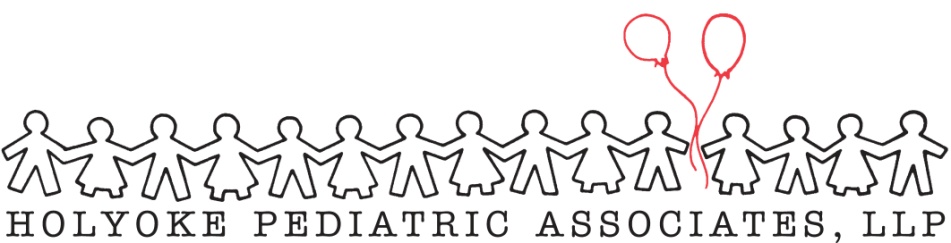 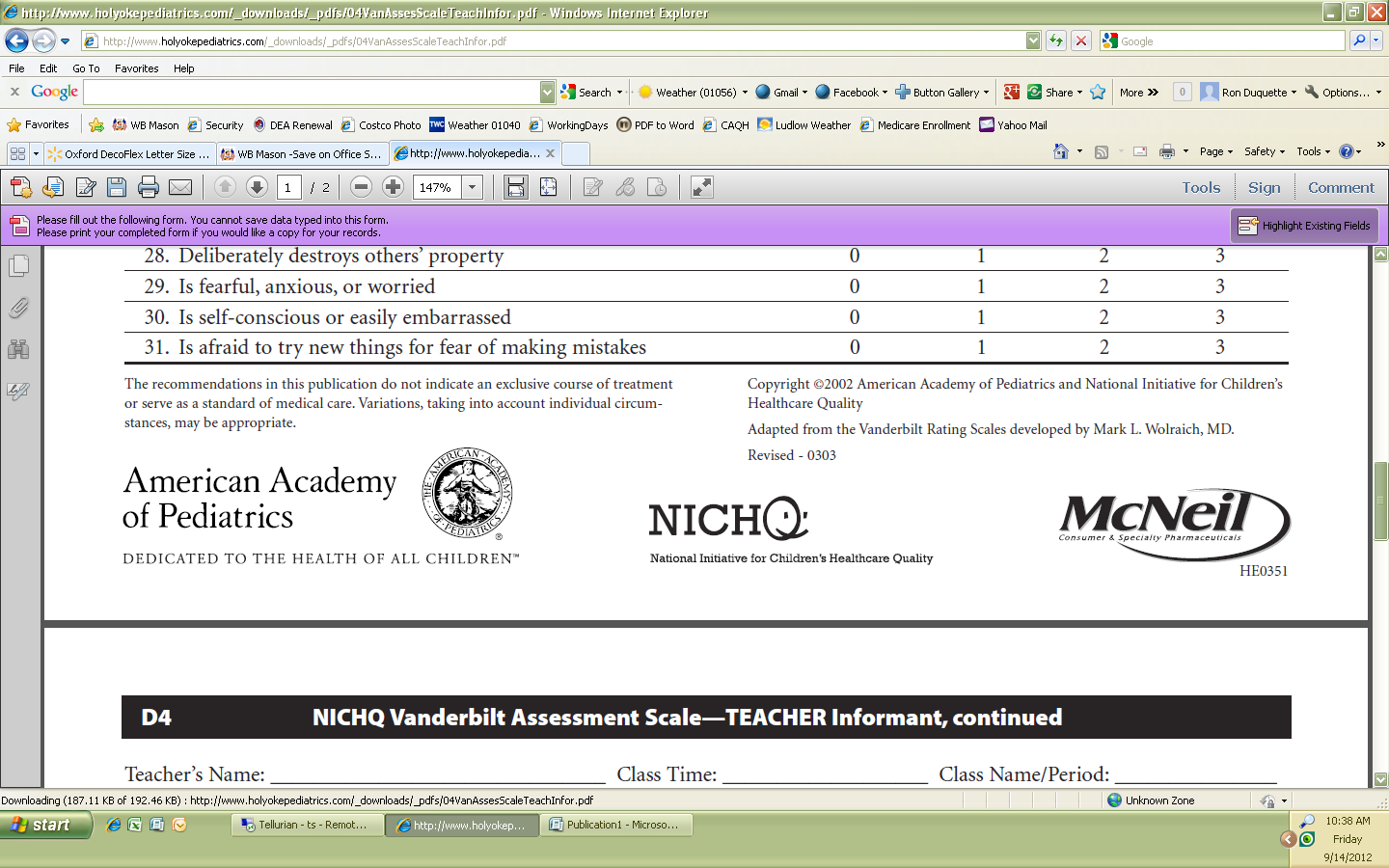 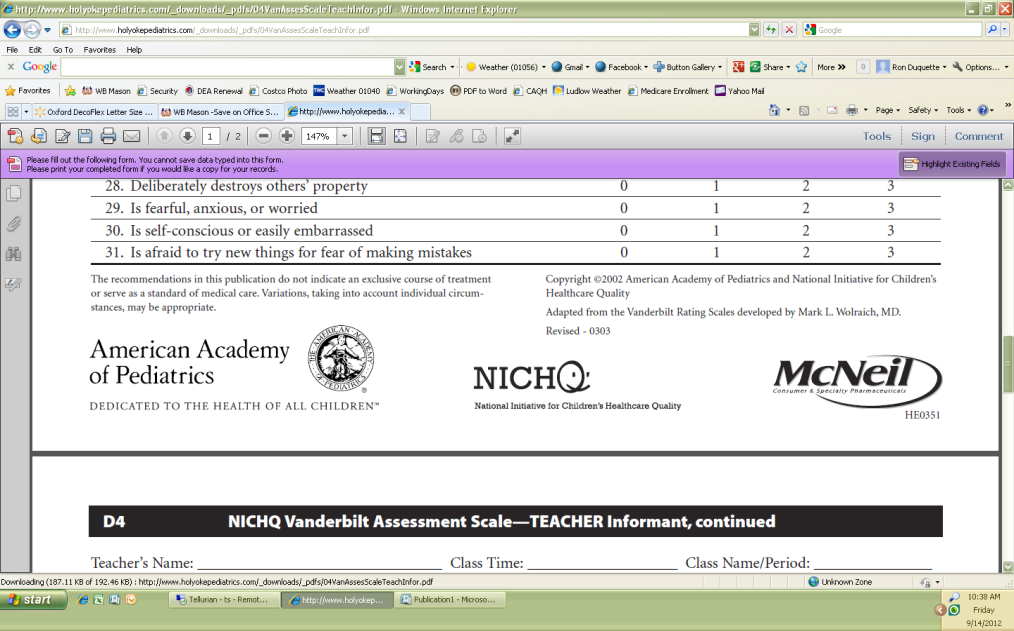 ADHD Medication Follow-up SurveyWe are asking you to answer these questions to help your doctor or nurse know about any side-effects from the medication for ADHD your child has been taking since your last visit.  Although side effects are rare, it is important that we know about them so we can make the right adjustments to the amount or type of medicine for your child. Please answer the questions and bring this paper into the visit with you. Try to choose the best answer for each question.Please tell us if your child is having now, or had at any time since your last visit, any of the problems listed:Thank you for completing this survey.Any problems with breathing or his/her heart?Any problems with breathing or his/her heart?Any problems with breathing or his/her heart?Any problems with breathing or his/her heart?Any problems with breathing or his/her heart?Any problems with breathing or his/her heart?No, this has not been a problemYes, he/she is having trouble breathingYes, he/she is having times that feel like their heart is “racing”Yes, he/she has had chest pain or a feeling if tightness in the chestNot sureAny complaints of dizziness?Any complaints of dizziness?Any complaints of dizziness?Any complaints of dizziness?Any complaints of dizziness?Any complaints of dizziness?No, this has not been a problemYes, but rarelyYes, quite oftenNot sureAny complaints of headaches (his/her head hurts)?Any complaints of headaches (his/her head hurts)?Any complaints of headaches (his/her head hurts)?Any complaints of headaches (his/her head hurts)?Any complaints of headaches (his/her head hurts)?Any complaints of headaches (his/her head hurts)?No, this has not been a problemYes, but rarelyYes, quite oftenNot sureAny loss of appetite or problem eating?Any loss of appetite or problem eating?Any loss of appetite or problem eating?Any loss of appetite or problem eating?Any loss of appetite or problem eating?Any loss of appetite or problem eating?No, this has not been a problem – no changes in appetiteYes, my child doesn’t have much of an appetite and is eating lessYes, my child has less of an appetite but he/she is able to eat enough that I am not worried about itYes, my child has less of an appetite but he/she is able to eat enough that I am not worried about itYes, my child has less of an appetite but he/she is able to eat enough that I am not worried about itYes, my child has less of an appetite but he/she is able to eat enough that I am not worried about itNot sureAny problems falling asleep, sleeping though the night, or being tired or “out of it”?Any problems falling asleep, sleeping though the night, or being tired or “out of it”?Any problems falling asleep, sleeping though the night, or being tired or “out of it”?Any problems falling asleep, sleeping though the night, or being tired or “out of it”?Any problems falling asleep, sleeping though the night, or being tired or “out of it”?Any problems falling asleep, sleeping though the night, or being tired or “out of it”?No, this has not been a problemYes, my child has some trouble falling asleep but he/she does not seem tired during the dayYes, my child has some trouble falling asleep but he/she does not seem tired during the dayYes, my child has some trouble falling asleep but he/she does not seem tired during the dayYes, my child has some trouble falling asleep but he/she does not seem tired during the dayYes, my child has a lot of trouble going to sleep or staying asleep, and seems tired during the day Yes, my child has a lot of trouble going to sleep or staying asleep, and seems tired during the day Yes, my child has a lot of trouble going to sleep or staying asleep, and seems tired during the day Yes, my child has a lot of trouble going to sleep or staying asleep, and seems tired during the day Yes, my child seems really tired or “out of it”Not sureAny changes in his/her moods or emotions? (irritability, withdrawn, sadness or unusual crying)Any changes in his/her moods or emotions? (irritability, withdrawn, sadness or unusual crying)Any changes in his/her moods or emotions? (irritability, withdrawn, sadness or unusual crying)Any changes in his/her moods or emotions? (irritability, withdrawn, sadness or unusual crying)Any changes in his/her moods or emotions? (irritability, withdrawn, sadness or unusual crying)Any changes in his/her moods or emotions? (irritability, withdrawn, sadness or unusual crying)No, I have not noticed any changesYes, some changes – the doctor will ask you to describe themNot sureAny changes in movement? (like shaking, tics, eye blinking) or been hearing or seeing anything that does not existAny changes in movement? (like shaking, tics, eye blinking) or been hearing or seeing anything that does not existAny changes in movement? (like shaking, tics, eye blinking) or been hearing or seeing anything that does not existAny changes in movement? (like shaking, tics, eye blinking) or been hearing or seeing anything that does not existAny changes in movement? (like shaking, tics, eye blinking) or been hearing or seeing anything that does not existAny changes in movement? (like shaking, tics, eye blinking) or been hearing or seeing anything that does not existNoYes  – the doctor will ask you to describe themNot sureHas your child ever said “I wish I was dead” or anything else that you are worried about?Has your child ever said “I wish I was dead” or anything else that you are worried about?Has your child ever said “I wish I was dead” or anything else that you are worried about?Has your child ever said “I wish I was dead” or anything else that you are worried about?Has your child ever said “I wish I was dead” or anything else that you are worried about?Has your child ever said “I wish I was dead” or anything else that you are worried about?NoYes  – the doctor will ask you to describe themNot sureHas your child started any new behaviors? (like picking at skin, clothing, nail biting, lip chewing, ect.)Has your child started any new behaviors? (like picking at skin, clothing, nail biting, lip chewing, ect.)Has your child started any new behaviors? (like picking at skin, clothing, nail biting, lip chewing, ect.)Has your child started any new behaviors? (like picking at skin, clothing, nail biting, lip chewing, ect.)Has your child started any new behaviors? (like picking at skin, clothing, nail biting, lip chewing, ect.)Has your child started any new behaviors? (like picking at skin, clothing, nail biting, lip chewing, ect.)NoYes  – the doctor will ask you to describe themNot sureIs your child having any other problems you think might be from the ADHD medicine that has not been included in the questions above?Is your child having any other problems you think might be from the ADHD medicine that has not been included in the questions above?Is your child having any other problems you think might be from the ADHD medicine that has not been included in the questions above?Is your child having any other problems you think might be from the ADHD medicine that has not been included in the questions above?Is your child having any other problems you think might be from the ADHD medicine that has not been included in the questions above?Is your child having any other problems you think might be from the ADHD medicine that has not been included in the questions above?NoYes  – the doctor will ask you to describe themNot sureDo you have any other concerns today?